 ҠАРАР                                                                                                                 РЕШЕНИЕ___  _____________ 201__ й.                   № ______                   ___ _____________ 201__ г.                                                                                                                                                                                                                                                                                  проект«Об установлении налога на имущество физических лиц»В соответствии с Налоговым Кодексом Российской Федерации Совет сельского поселения Воздвиженский  сельсовет муниципального района Альшеевский  район Республики Башкортостан  р е ш и л:1. Ввести на территории сельского поселения  сельсовет муниципального района Альшеевский район Республики Башкортостан (далее – сельское поселение) налог на имущество физических лиц с определением налоговой базы в отношении объектов налогообложения исходя из кадастровой стоимости.2. Установить ставки налога на имущество физических лиц в следующих  размерах:2.1.  0,1 процента – в отношении:жилых домов, жилых помещений;объектов незавершенного строительства в случае, если проектируемым назначением таких объектов является жилой дом;единых недвижимых комплексов, в состав которых входит хотя бы одно жилое помещение (жилой дом);гаражей и машино - мест;хозяйственных строений или сооружений, площадь каждого из которых не превышает 50 квадратных метров и которые расположены на земельных участках, предоставленных для ведения личного подсобного, дачного хозяйства, огородничества, садоводства или индивидуального жилищного строительства;2.2. 2 процента – в отношении административно-деловых центров  и торговых центров (комплексов) общей площадью свыше 1000 кв. метров и помещений в них (кроме помещений, находящихся в оперативном управлении органов государственной власти и органов местного самоуправления, автономных, бюджетных и казенных учреждений);2.3.  0,5 процента – в отношении прочих объектов налогообложения.3. Настоящее Решение обнародовать в здании администрации сельского поселения,  Воздвиженской сельской библиотеке и разместить на официальном сайте сельского поселения не позднее 30 ноября 2017 года.4. Признать утратившим силу Решение Совета сельского поселения от 11 ноября 2014 года № 183 «Об установлении налога на имущество физических лиц».5. Настоящее решение вступает в силу с 1 января 2018 года, но не ранее чем по истечении одного месяца со дня его официального обнародования.6. Контроль за исполнением настоящего решения возложить на постоянную комиссию Совета по бюджету, налогам и вопросам собственности.Глава  сельского поселения                                                 Ф.Н.МазитовБАШҠОРТОСТАН РЕСПУБЛИКАҺЫӘЛШӘЙ РАЙОНЫМУНИЦИПАЛЬ РАЙОНЫНЫҢВОЗДВИЖЕНКА АУЫЛ СОВЕТЫАУЫЛ БИЛӘМӘҺЕ СОВЕТЫ (БАШҠОРТОСТАН  РЕСПУБЛИКАҺЫ  ӘЛШӘЙ  РАЙОНЫ  ВОЗДВИЖЕНКА  АУЫЛ  СОВЕТЫ)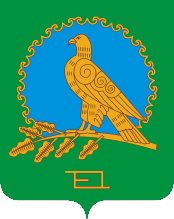 СОВЕТ СЕЛЬСКОГО ПОСЕЛЕНИЯВОЗДВИЖЕНСКИЙ СЕЛЬСОВЕТМУНИЦИПАЛЬНОГО РАЙОНААЛЬШЕЕВСКИЙ РАЙОНРЕСПУБЛИКИБАШКОРТОСТАН(ВОЗДВИЖЕНСКИЙ  СЕЛЬСОВЕТ АЛЬШЕЕВСКОГО  РАЙОНА  РЕСПУБЛИКИ  БАШКОРТОСТАН)